ЧЕРКАСЬКА МІСЬКА РАДА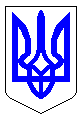 ЧЕРКАСЬКА МІСЬКА РАДАВИКОНАВЧИЙ КОМІТЕТРІШЕННЯВід 24.01.2017 № 98Про відмову у погодженні заявищодо можливості розміщення ТСФОП Мироненко Л.В. по бульв. Шевченка, у комплексі іззупинкою громадського транспорту«вул. Новопречистенська» (парна сторона)Розглянувши заяву фізичної особи-підприємця Мироненко Лариси Володимирівни, відповідно до ст. 31, ст. 40 Закону України «Про місцеве самоврядування в Україні», пункту 4.3 Положення про розміщення тимчасових споруд для провадження підприємницької діяльності у м. Черкаси (зі змінами), затвердженого рішенням Черкаської міської ради від 05.04.2012 № 3-753, виконавчий комітет Черкаської міської радиВИРІШИВ:1. Відмовити фізичній особі-підприємцю Мироненко Ларисі Володимирівні у погодженні заяви від 16.12.2016 № 556648-ТС1 щодо можливості розміщення тимчасової споруди по бульв. Шевченка, в комплексі із зупинкою громадського транспорту «вул. Новопречистенська» (парна сторона).2. Управлінню планування та архітектури департаменту архітектури та містобудування надати замовнику лист про відмову щодо реалізації намірів розміщення ТС (додається).3. Контроль за виконанням рішення покласти на директора департаменту архітектури та містобудування Савіна А.О.Міський голова 							              А.В. БондаренкоДодаток до рішення виконавчого комітетувід ___________    № ________Лист про відмову щодо реалізації намірів розміщення ТСФОП Мироненко Ларисі Володимирівні (заява від 16.12.2016 № 55648-ТС1)Можливість розміщення торгівельного кіоску (в тексті – ТС) по бульв. Шевченка, у комплексі із зупинкою громадського транспорту «вул. Новопречистенська» (парна сторона), площею 9 кв. м не погоджено. Відповідно до вимог рішення Черкаської міської ради від 05.04.2012 № 3-753 «Про затвердження схеми розміщення тимчасових споруд та внесення змін до рішень Черкаської міської ради» (зі змінами, далі - Рішення):розміщення ТС обмежується в зонах, зайнятих зеленими насадженнями;заборонено розміщення  стаціонарних ТС на інженерних комунікаціях;архітектурно недоцільно розміщення ТС, у комплексі з зупинкою громадського транспорту за вказаною у заяві адресою (вже існує два торгівельних павільйони у комплексі із зупинкою).Встановлення тимчасових споруд для провадження підприємницької діяльності здійснюється в порядку, встановленому рішенням Черкаської міської ради, на підставі та відповідно до паспорта прив'язки ТС, наданого управлінням планування та архітектури департаменту містобудування Черкаської міської ради. Розміщення ТС самовільно (без паспорту прив’язки ТС) забороняється. Начальник управління планування та архітектури департаменту архітектури та містобудування							           В.В. ЧернухаЧеркаської міської ради 